«Утверждаю»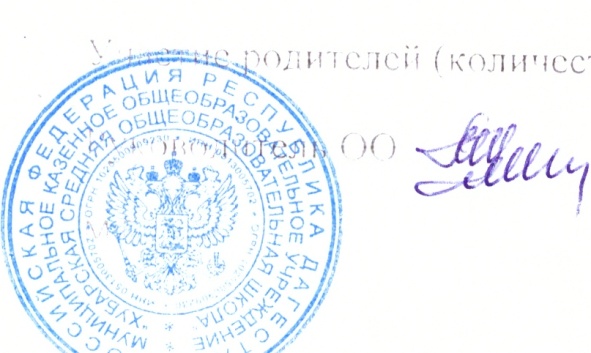 Директор школы_________Исаков М.АПЛАН РАБОТЫ
ЗАМЕСТИТЕЛЯ ДИРЕКТОРА ПО БЕЗОПАСНОСТИНА 2021 – 2022 УЧЕБНЫЙ ГОДСроки проведенияМероприятиеОтветственныйОтметка о выполненииЕжедневноОсмотр здания, территории, спортивной площадки на предмет обнаружения подозрительных предметовМазаков А.М.Дежурные Технический персонал. СторожиЕжедневноОсмотр ограждения, въездных ворот, запасных выходов, замков на предмет их целостностиМазаков А.М.Дежурные Технический персонал. СторожиЕжедневноКонтроль соблюдения пропускного режимаМазаков А.М.Дежурные Технический персонал. СторожиЕжедневноКонтроль работы сторожей, охранников. Проведение инструктажейМазаков А.М.Дежурные Технический персонал. СторожиЕженедельноОсмотр неиспользуемых помещений на предмет обнаружения подозрительных предметовМуталибов Б.С. заместитель по АХР.ЕженедельноПроверка целостности и работоспособности систем водо- и теплоснабжения, канализацииМуталибов Б.С. заместитель по АХР.СитуационноСитуационноОповещение работников и учащихся школы об угрозе возникновения ЧС и проведение эвакуацииМазаков А.М.Классные руководителиСитуационноСитуационноИзучение положений, инструкций, памяток и другой документации по обеспечению безопасности в школе с принятыми на работу сотрудниками в течение недели после начала их работы в ОУМазаков А.М.Классные руководителиСитуационноСитуационноОзнакомление принятых в школу учащихся с памятками и инструкциями по обеспечению безопасности в течение недели после их зачисленияМазаков А.М.Классные руководителиСитуационноСитуационноОзнакомление родителей (законных представителей) учащихся с пропускным режимом школы, расписанием приемных часов администрации, правилами посещения работников школы и иной документации по обеспечению личной безопасности учащихсяМазаков А.М.Классные руководителиСитуационноСитуационноДокументационное обеспечение (издание необходимых приказов и распоряжений, утверждение планов, графиков и т.п.) безопасности массовых мероприятийМазаков А.М.Мазаков А.М.СитуационноСитуационноОзнакомление участников (работников, учащихся, родителей) массовых мероприятий с необходимой документацией по обеспечению безопасностиМазаков А.М.Мазаков А.М.СитуационноСитуационноДокументационное обеспечение (издание необходимых приказов и распоряжений, утверждение планов, графиков и т.п.) выездных мероприятийМазаков А.М.Мазаков А.М.СитуационноСитуационноОзнакомление участников (работников, учащихся, родителей) выездных мероприятий с необходимой документацией по обеспечению безопасностиМазаков А.М.Мазаков А.М.СитуационноСитуационноРазработка и корректировка паспорта безопасности школы и иной документации (памяток, планов, инструкций) по обеспечению безопасностиМазаков А.М.Мазаков А.М.ЕжемесячноПроведение плановых эвакуаций учащихся и сотрудников школыМазаков А.М.АвгустДокументационное обеспечение (издание необходимых приказов и распоряжений, утверждение планов, графиков и т.п.) безопасности образовательного процессаАдминистрацияАвгустПроведение организационных мероприятий по обеспечению дополнительных мер безопасности при проведении Дня знанийКлассные руководителиСентябрьОбеспечение дополнительных мер безопасности при проведении Дня знанийКлассные руководителиСентябрь                                Проведение Месячника безопасностиВстреча с представителями МЧСМазаков А.М.Мазаков А.М.Сентябрь                                Проведение Месячника безопасностиВстреча с представителями МЧСМазаков А.М.Мазаков А.М.ОктябрьПроведение родительского собрания на тему безопасностиКлассные руководителиНоябрьОбеспечение дополнительных мер безопасности в период празднования Дня народного единстваОбеспечение дополнительных мер безопасности в период осенних каникулМазаков А.М.ДекабрьОбеспечение дополнительных мер безопасности в период новогодних праздников.Мазаков А.М.ЯнварьВстреча учащихся с представителями ОВДОбеспечение дополнительных мер безопасности в период зимних каникул.Мазаков А.М.ФевральПроведение организационных мероприятий по обеспечению дополнительных  мер безопасности в ходе празднования Дня Защитника ОтечестваМазаков А.М.МартПроведение организационных мероприятий по обеспечению дополнительных  мер безопасности в ходе празднования Международного женского дняМазаков А.М.АпрельВстреча учащихся с представителями ГоспожнадзораПроведение Дня защиты детейМазаков А.М.МайПроведение организационных мероприятий по обеспечению дополнительных  мер безопасности в ходе празднования Дня ПобедыМазаков А.М.МайПроведение организационных мероприятий по обеспечению дополнительных  мер безопасности в ходе праздника Последнего ЗвонкаМазаков А.М.